Informatīvais ziņojums „Par veicamajiem pasākumiem Latvijas rādītāju uzlabošanai digitālās ekonomikas un sabiedrības indikatora rādītājos 2019.-2020.gadā”SATURSIevadsInformatīvais ziņojums “Par veicamajiem pasākumiem 2019. gada digitālās ekonomikas un sabiedrības indikatora Latvijas rādītāju uzlabošanai” (turpmāk – Informatīvais ziņojums) ir sagatavots ar mērķi informēt Ministru kabinetu par Latvijas situāciju digitālās ekonomikas un sabiedrības indikatora (Digital Economy and Society Index jeb DESI) (turpmāk – DESI indikators) kontekstā un rosināt rīcību Latvijas DESI indikatora rādītāju uzlabošanai.Ar Ministru kabineta 2013. gada 14. oktobra rīkojumu Nr. 468 “Par Informācijas sabiedrības attīstības pamatnostādnēm 2014.-2020. gadam” apstiprinātajās Informācijas sabiedrības attīstības pamatnostādnēs 2014.-2020. gadam ietverti vairāki DESI indikatoru veidojoši elementi, paredzot nepieciešamību tos attīstīt, piemēram, nākamās paaudzes elektronisko sakaru tīklu un platjoslas infrastruktūras attīstība, informācijas un komunikāciju tehnoloģiju (turpmāk – IKT) prasmju attīstība, publisko pakalpojumu digitalizācija, u.c. elementi, kas saistīti ar DESI indikatora izvērtējumu.Informatīvajā ziņojumā ir īsi aprakstīts DESI indikators un tā galvenās komponentes, raksturota Latvijas situācija DESI indikatora 2019. gada novērtējumā, apkopota ministriju, iestāžu un asociāciju sniegtā informācija par plānotajiem pasākumiem DESI indikatoru veidojošajās indikatoru grupās ar mērķi uzlabot Latvijas rādītājus Digitālās ekonomikas un sabiedrības indikatora novērtējumos, kā arī sniegti priekšlikumi rīcībai Latvijas snieguma DESI indikatora jomās uzlabošanai.Ar mērķi panākt Latvijas DESI indikatora rādītāju uzlabojumu Vides aizsardzības un reģionālās attīstības ministrija (turpmāk – VARAM) turpina veikt pasākumus, lai attīstītu digitālo vidi un veicinātu tās iespēju izmantošanu iedzīvotāju un uzņēmēju vidū.Lai nodrošinātu kvalitatīvu un reālajai situācijai atbilstošu statistisko informāciju par Latvijas veikumu DESI indikatora ietvarā, kā arī veicinātu pasākumus mērķtiecīgai un koordinētai Latvijas rādītāju uzlabošanai, VARAM kā atbildīgā iestāde par informācijas sabiedrības, elektroniskā pārvaldes un valsts informācijas un komunikācijas tehnoloģiju pārvaldības jautājumiem kopš 2016. gada septembra vada starpinstitūciju darba grupu, kuras sanāksmju laikā tiek diskutēts par iespējamiem risinājumiem Latvijas snieguma DESI indikatora jomās uzlabošanai. Kā viens no rīcības virzieniem DESI indikatora rādītāju uzlabošanā minētās darba grupas ietvarā tika izvirzīta ciešāka sadarbība ar Centrālo statistikas pārvaldi, sniedzot tai kompetento iestāžu un nozares asociāciju atbalstu, izstrādājot statistisko aptauju veidlapas par datoru un interneta lietošanas paradumiem iedzīvotājiem un informācijas un komunikācijas tehnoloģiju un e-komercijas izmantojumu uzņēmumos. Minētās sadarbības rezultātā tika veikta iestāžu un nozaru asociāciju aptauja un Centrālai statistikas pārvaldei iesniegti apkopoti iestāžu un nozares asociāciju priekšlikumi, kas tiks ņemti vērā sagatavojot nākamā gada aptauju veidlapas.Papildus minētajam VARAM ir veikusi citu ministriju un IKT nozares asociāciju aptauju, aicinot sniegt priekšlikumus pasākumiem un aktivitātēm, kas gan veicinātu digitālās vides attīstību valstī, gan arī ļautu uzlabot Latvijas sniegumu DESI indikatora novērtējumos. Uz saņemto priekšlikumu pamata sagatavots Ministru kabineta sēdes protokollēmuma projekts, kurā ietverti pasākumi DESI indikatora uzlabošanai atbilstoši ministriju un iestāžu kompetences jomām. DESI indikatora datu avoti un struktūraAr 2015. gadu Eiropas Komisija (turpmāk – Komisija) uzsāka jaunu pieeju Eiropas savienības (turpmāk – ES ) dalībvalstu digitālās attīstības vērtēšanā, nosaucot to par Eiropas Digitālās ekonomikas un sabiedrības indikatoru jeb DESI indikatoru ar mērķi palīdzēt ES dalībvalstīm apzināt jomas, kurās prioritāri jāiegulda un jārīkojas, lai izveidotu īstenu digitālo vienoto tirgu.DESI indikatora datu avoti ir Eiropas Savienības statistikas biroja Eurostat aptaujas par IKT izmantojumu mājsaimniecībās un iedzīvotāju vidū “Community survey on ICT usage in Households and by Individuals”, elektroniskās pārvaldes novērtējums “eGovernment Benchmark”, Eiropas publiskā sektora informācijas novērtējums “European PSI Scoreboard” un Eiropas Digitālā progresa ziņojumi.DESI indikators ir salikts rādītājs, kurā summēts rādītāju kopums, strukturējot tos piecos jomās, tādās kā savienojamība, cilvēkkapitāls, interneta izmantojums, ciparu tehnoloģiju integrācija un digitālie publiskie pakalpojumi.Lai uzlabotu metodiku un ņemtu vērā jaunākos tehnoloģiskos sasniegumus, DESI 2019.gada ziņojums e-veselības pakalpojumu rādītājs papildināts ar diviem jauniem rādītājiem – “Medicīnisko datu apmaiņa” un “E-receptes”.Digitālās ekonomikas un sabiedrības situācijas novērtējums Latvijā kopumā pēc DESI indikatora rādītājiem 2019. gadāDESI 2019. gada novērtējums rāda, ka 28 ES dalībvalstu vidū Latvija ierindojas 17. vietā ar kāpumu par divām vietām ņemot vērā, ka  ir uzlabojies Latvijas sniegums vairākās DESI indikatora jomās. Novērtējumā secināts, ka pateicoties ātrdarbīgu un īpaši ātrdarbīgu fiksēto un mobilo platjoslas tīklu plašai pieejamībai un arvien lielākai e-pārvaldes pakalpojumu izmantošanai, Latvijā labi darbojas digitālie publiskie pakalpojumi un savienojamība. Vienlaikus norādīts, ka Latvijas uzņēmējdarbības nozare joprojām atpaliek no ES vidējiem rādītājiem ne tikai digitālo tehnoloģiju integrācijas aspektā, bet arī cilvēkkapitāla jomā. Gandrīz pusei iedzīvotāju joprojām trūkst digitālo pamatprasmju, un sagatavoto IKT speciālistu skaits atpaliek no augošā pieprasījuma darba tirgū. Novērtējumā atzīts, ka Latvija ir panākusi vislielāko progresu digitālo publisko pakalpojumu jomā, kamēr digitālo tehnoloģiju izmantošana uzņēmumu vidū ļoti atpaliek, jo Latvijas uzņēmumi neizmanto iespējas, ko piedāvā e-komercija. Arī sociālo plašsaziņas līdzekļu izmantošanā Latvijas uzņēmumu rādītāji ir ievērojami zemāki par ES vidējiem rādītājiem. Visās jomās Latvijas vislabākie rādītāji ir e-pārvaldē. Progresu virza arvien lielāks to Latvijas iedzīvotāju skaits, kas aktīvi izmanto e-pārvaldes pakalpojumus, un arvien lielāka automātiski daļēji aizpildītu veidlapu un atvērto datu pieejamība.Attēls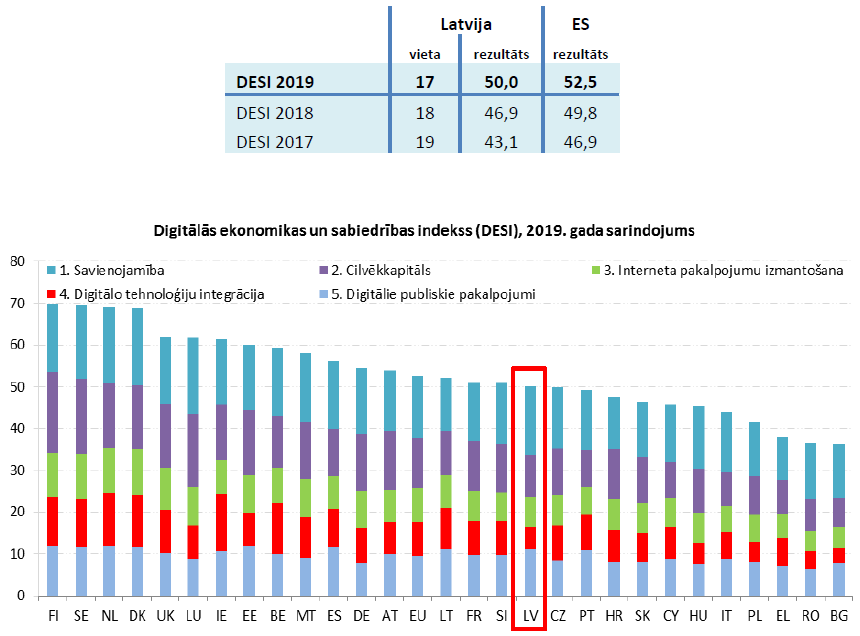 Attēla avots: DESI 2019. gada ziņojums, Latvijas valsts profilsĀrlietu ministrija ir sniegusi vispārīgu ierosinājumu Latvijas DESI novērtējuma uzlabošanai – lai veicinātu DESI indikatora rādītāja “Digitālo tehnoloģiju integrācija” uzlabošanos, nepieciešams nodrošināt savlaicīgu Latvijas interešu definēšanu par ES līmenī turpmākajiem nepieciešamajiem pasākumiem e-komercijas atbalstīšanai, e-komercijas barjeru mazināšanai un datu brīvas aprites veicināšanai. Tāpat jāņem vērā 2019. gada 7.jūnija ES Padomes secinājumi “Augsti digitalizēta Eiropas nākotne pēc 2020. gada: “Visas Savienības digitālās un ekonomiskās konkurētspējas un digitālās kohēzijas stiprināšana””, kuros izteikts aicinājums Komisijai un ES dalībvalstīm īstenot integrētu pieeju digitālās ekonomikas bezrobežu dimensijas veidošanā.Biedrība „Latvijas Interneta asociācija” (turpmāk – LIA), atzinīgi vērtē VARAM iniciatīvu, lai Latvijas rādītāji DESI ikgadējā novērtējumā tiktu paaugstināti un atspoguļoti atbilstoši reālajai situācijai Latvijā DESI indikatora jomās.LIA biedri, regulāri tiekoties un apspriežot nozares jautājumus un problēmas vairāku gadu garumā, kā vienu no aktuālām problēmām min to, ka Latvijas vieta DESI indikatora rādītājos nav atbilstoša, pamatojot to ar pašu veikto situācijas izpēti un novērojumiem. Neatkarīgi veiktu pētījumu rezultāti par situāciju digitālo tehnoloģiju integrācijā un izmantošanā uzņēmējdarbībā Latvijā, kā piemēru ņemot vienu no pētījumos iekļautajiem rādītājiem – mākoņpakalpojumu izmantošana un salīdzinot to ar DESI rezultātiem liecina:Pētījumu kompānija “TNS Latvija” 2015. gada BiSMART forumā prezentēja pētījumu par biznesa segmentu, norādot, ka 28% uzņēmumu Latvijā lieto mākoņpakalpojumus, kamēr DESI rādītajos  tiek apgalvots, ka 2015.gadā Latvijā mākoņpakalpojumus izmantoja tikai 6% uzņēmumu, bet 2016.gadā vien 5,8%. Pētījumu kompānijas “GFK” 2017. gada vasarā veiktā aptauja pēc 
SIA “Latvijas Mobilais telefons” pasūtījuma atklāj, ka 2017. gadā mākoņpakalpojumus izmantoja 27% uzņēmumu Latvijā, kamēr DESI indikatora ietvarā secināts, ka 2017. gadā Latvijā mākoņpakalpojumus izmanto vien 9,4% uzņēmumu.Atsaucoties uz augstākminēto pētījumu rezultātiem, LIA rodas pamatotas bažas, ka jau ilgstoši saskatāma problēma DESI indikatora datu vākšanas mehānismā (piemēram, atbildes uz informācijas vākšanas anketām būtu jāsniedz uzņēmumu vadītājiem, nevis finanšu speciālistiem, kā tas bieži notiek Latvijas uzņēmumos), un metodoloģijā Latvijā, kas, visticamāk, būtiski atšķiras no citu valstu pieejas un pieredzes šādu datu vākšanā, lai gan DESI indikatora rādītājiem ir būtiska nozīme Latvijas uzņēmējdarbības attīstībā Eiropas mērogā un uzņēmumu eksporta veicināšanā, t.sk. tautsaimniecības attīstībā. Iekšējās diskusijās, kā arī konsultējoties ar uzņēmējiem un pētniecības nozares ekspertiem, LIA ir izvirzījusi vairākus iespējamos iemeslus, kāpēc izveidojusies šāda situācija, un citu veikto pētījumu rezultāti atšķiras no tiem, kas atspoguļoti DESI indikatorā. Tieši tie paši dati tiek izmantoti, lai veidotu Digital Transformation Scoreboard  pārskatus, kur Latvijas zemie un reālajai situācijai neatbilstošie rādītāji, būtiski ietekmē investīciju piesaisti un samazina Latvijas uzņēmumu konkurētspēju globālajā tirgū. LIA identificējusi šādas problēmas un to iespējamos risinājumus:    Aptauju biežums. Tirgus izmēra dēļ ir ierobežots respondentu skaits, kurus uzrunāt aptaujās - gan Centrālās statistikas pārvaldes, gan komercpētnieku veiktās, līdz ar to regulāra dažādu anketu aizpildīšana traucē uzņēmuma darbu. Risinājums – apzināt aptauju skaitu un vienoties pētnieku starpā, cik reizes gadā drīkst traucēt uzņēmumu ar aptaujām;Papildus izmaksas. Aptaujas rada finansiālus zaudējumus jebkuram uzņēmumam. Tādējādi uzņēmumi ir ieinteresēti novirzīt aptaujas aizpildi darbiniekam, kura nelietderīga noslodze radīs vismazāk zaudējumus. Risinājums – uzsākt praksi kompensēt uzņēmējiem aptauju radītos zaudējumus;Uzņēmumu kontaktinformācijas kvalitāte. Šobrīd nav mehānisma, kā palielināt iespēju, ka aptaujas anketa nonāk pie īstā respondenta, jo nereti to saņem ārpakalpojuma grāmatvedis vai cilvēks, kurš atbildīgs par kontaktinformācijā norādītās e-pasta kastes informācijas šķirošanu.
Risinājums – regulāri atjaunot uzņēmumu oficiālo kontaktinformāciju, ieviest vairākas kontaktinformācijas kategorijas, piemēram, nodalot grāmatvedības (kā bieži izmantota ārpakalpojuma) kontaktinformāciju;Terminoloģijas problēmas. IT terminoloģijas lokalizācijas latviešu valodā nav iedzīvojusies, tāpēc daļai respondentu ir problēmas ar anketu teksta sapratni.  Risinājums – intervētāja asistētas intervijas;Motivācijas trūkums. Uzņēmumu vadības ierasta prakse, korporatīvā kultūra – izvairīties no aktivitātēm, kas saistītas ar sociālo atbildību un pienākumu izpildi pret valsti un sabiedrību. Risinājums – pašaizpildes interviju aizpildes pārbaude un satura kontrole, veicot tiešus vai telefoniskus kontaktus ar respondentu vai veicot intervētāja asistētas intervijas.LIA ieskatā VARAM sadarbībā ar Ekonomikas ministriju un nozares asociācijām būtu jāapvieno spēki, lai izglītotu uzņēmējus Latvijas digitālās vides priekšrocību izmantošanā un uzņēmējdarbības attīstībā. Turpmākajā periodā būtu nepieciešams fokusēties uz aktivitātēm, kas palīdzētu intensificēt elektroniskās vides izmantošanu Latvijas uzņēmumu darbības stiprināšanā un eksporta attīstībā. Tāpēc LIA vērš uzmanību, ka, sadarbojoties Latvijas valsts un nevalstiskajām organizācijām, ir jāturpina uzsāktās programmas un jāveido jaunas, lai pilnveidotu digitālās vides piekļūstamību un izmantošanu uzņēmējdarbības attīstībai šādos virzienos:Infrastruktūras attīstība:Attīstīt IT&T infrastruktūru kopskatā ar NAP un 5G tehnoloģiju attīstību;Intensīvi attīstīt “pēdējās jūdzes” piekļūstamību;Turpināt platjoslas infrastruktūras izbūves projektu, kopplānojot tā attīstību ar mobilo tehnoloģiju operatoriem;Izstrādāt un apstiprināt normatīvos aktus operatīvajai infrastruktūras izbūvei.Digitālā satura attīstība. Turpināt publiskā sektora e-pakalpojumu attīstību, kas pozitīvi ietekmē komercuzņēmumu pakalpojumu digitalizāciju.Turpināt esošās un izstrādāt jaunas programmas, kas izglīto lietotājus (uzņēmumu vadītājus un darbiniekus), paaugstinot to digitālās vides izmantošanas prasmes un kompetences. Latvijas sniegums DESI indikatora rādītājā “Savienojamība”Rādītāja “Savienojamība” svars novērtējumā ir 25%. Tā ietvaros tiek vērtētas šādas komponentes:Fiksētās platjoslas pārklājums  (1.a.1 Fixed Broadband Coverage);Fiksētās platjoslas izmantošana (1.a.2 Fixed Broadband Take-up);4G pārklājums (1.b.1 4G Coverage);Mobilās platjoslas izmantošana (1.b.2 Mobile Broadband Take-up);Gatavība 5G ieviešanai (1.b.3 5G Readiness);Ātrdarbīgas platjoslas (NGA) pārklājums (1.c.1 Fast Broadband (NGA) Coverage);Ātrdarbīgas platjoslas izmantošana (1.c.2 Fast Broadband Take-up);Īpaši ātrdarbīgas platjoslas pārklājums (1.d.1 Ultrafast Broadband Coverage);Īpaši ātrdarbīgas platjoslas izmantošana (1.d.2 Ultrafast Broadband Take-up);Platjoslas cenu indikators (1.e.1 Broadband Price Index).Minētās novērtējuma komponentes attiecas uz sakaru politikas jomu, par kuru ir atbildīga Satiksmes ministrija.Attēls 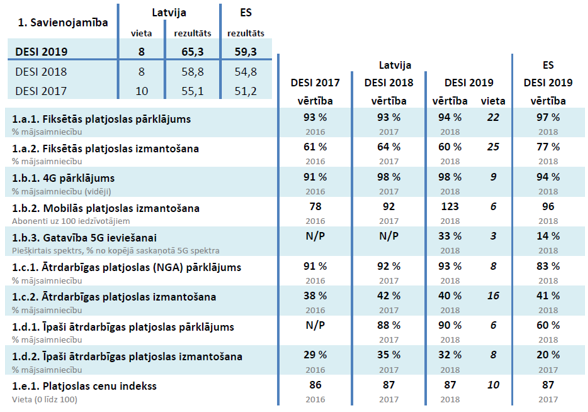 Attēla avots: DESI 2019. gada ziņojums, Latvijas valsts profilsSaskaņā ar DESI indikatora sniegto Latvijas situācijas raksturojumu Latvijas sniegums savienojamības aspektā ir virs ES vidējā rādītāja, un pēdējos gados progresa temps ir saglabājies atbilstoši ES vidējam rādītājam. Latvijas galvenās priekšrocības ir ļoti attīstīts īpaši ātrdarbīga platjoslas tīkla pārklājums (aptverti 90% mājsaimniecību, kamēr ES kopumā šis rādītājs ir 60%), un arī samērā labs šādu pieslēgumu izmantošanas rādītājs (32% mājsaimniecību salīdzinājumā ar 20% ES kopumā). 4G mobilo sakaru  tīkls Latvijā aptver gandrīz 100 % mājsaimniecību. Mobilās platjoslas izmantošana ievērojami pārsniedz ES vidējo rādītāju, un 2018. gadā tā ievērojami uzlabojās, sasniedzot 123 abonentu skaitu uz 100 cilvēkiem.Savukārt fiksētā platjoslas pārklājuma ziņā (94% mājsaimniecību salīdzinājumā ar 97% ES līmenī) un arī attiecīgās izmantošanas ziņā (60% salīdzinājumā ar 77% ES līmenī) Latvija ES valstu vidū atrodas vienā no pēdējām vietām, jo dažos lauku apvidos digitālā plaisa saglabājas. Platjoslas pakalpojumu cenas Latvijā atbilst ES vidējam rādītājam. Latvijas nacionālais platjoslas plāns 2013.–2020. gadam ietver tādus pašus platjoslas mērķrādītājus kā pārējā ES. Gigabitu sabiedrības mērķi ir iekļauti 2018. – 2020. gada valsts politikas plānā elektronisko sakaru nozarē, un tie tiks iekļauti nākamajā platjoslas politikas dokumentā par laikposmu pēc 2020. gada. Latvija ir viena no ES līderēm attiecībā uz ļoti ātrdarbīgas infrastruktūras izvēršanu.Kopējais optiskā tīkla pārklājums 2018. gadā bija 88% Latvijas mājsaimniecību salīdzinājumā ar 30% ES kopumā. Digitālās plaisas mazināšana starp pilsētu un lauku teritorijām ir bijis mērķis “vidējās jūdzes” projektam, ar kuru tiek izvērsts optiskais tīkls (jo īpaši atvilces maršrutēšanas infrastruktūra) līdz pat sakaru tīkla posmam no komutācijas mezgla (telefona centrāles) līdz abonenta gala iekārtai, t.s., “pēdējai jūdzei” baltajās zonās. Latvijai tagad ir visaugstākais optiskā tīkla pārklājums ES lauku apvidos (73,6% salīdzinājumā ar 14% ES kopumā). Tomēr izvēršana “pēdējās jūdzes” posmos vairākās baltajās zonās joprojām ir problēma. 2018. gadā 16% lauku mājsaimniecību vispār nebija pieejama fiksētās platjoslas infrastruktūra (salīdzinājumā ar mazāk par 13% lauku mājsaimniecību ES kopumā). Mobilo sakaru operatori viennozīmīgi ir svarīgi tirgus dalībnieki bezvadu tehnoloģijas izvēršanai “pēdējās jūdzes” posmos un 4G tehnoloģijas pieslēgumu nodrošināšanā mājsaimniecībām. Latvijas iestādes patlaban izstrādā valsts 5G ceļvedi, kas šī gada 28. martā izsludināts Valsts sekretāru sanāksmē (Prot.Nr.12, 22§). 5G reģionālajā konferencē “5G Techritory”, kas notika Rīgā 2018. gada septembrī, sabiedrība tika iepazīstināta ar pirmajiem 5G izmēģinājumiem 26 GHz joslā. 2019. gadā mobilo sakaru operatori sāks izvērst 5G tīklu 3,4–3,8 GHz joslā, kas tagad ir pilnībā iedalīta šai tehnoloģijai ar tehniskajiem nosacījumiem, kas ir piemēroti 5G vajadzībām. Iedalīti lieli frekvenču spektra bloki, sekmējot gigabitu 5G pakalpojumu sniegšanu par saprātīgām cenām (maksimālā samaksātā cena ir EUR 0,65/pop.MHz). Tas Latvijai deva iespēju gūt labus rādītājus attiecībā uz gatavību 5G ieviešanai (5G tehnoloģijai iedalītais spektrs ir 33% salīdzinājumā ar ES vidējo rādītāju 11%). Pirmais 5G lietojums 2019. gadā, visticamāk, būs mājas vai biroja bezvadu internets. 2018. gada septembrī Igaunija, Latvija un Lietuva parakstīja saprašanās memorandu un plānus, kuros tās vienojās pielikt pūles, lai pakāpeniski ieviestu 4G+, 4G++ un, visbeidzot, 5G tīklu gar Via Baltica (E67) posmu, kas savieno Tallinu (EE) ar Rīgu (LV), Kauņu (LT) un Lietuvas–Polijas robežu. 2021. gada sākumā ir plānots izsolīt 700 MHz frekvenču joslu, un no 2022. gada 1. janvāra tā tiks izmantota 5G vajadzībām. Divu gadu kavēšanās iemesls ir tas, ka šī josla pašlaik tiek izmantota televīzijas apraidei un frekvenču koordinācijai ar Krieviju. Plānots, ka josla zem 700 MHz tiks izmantota zemes ciparu televīzijas darbībai. Latvijā līdz šim ir piešķirti 47% no ES līmenī harmonizētā spektra bezvadu platjoslai. Latvija ir labi aprīkota ar ļoti ātrdarbīgu fiksētā tīkla infrastruktūru, mājsaimniecībām gandrīz pilnībā ir nodrošināts 4G pārklājums, un tā ir sagatavota 5G tīkla agrīnai izvēršanai 3,4–3,8 GHz joslā. Tomēr izvēršana “pēdējās jūdzes” posmos vairākās atlikušajās baltajās zonās joprojām ir problēma. Vidējā termiņā un ilgtermiņā 5G izvēršanu varētu kavēt ierobežota piekļuve nekustāmajam īpašumam, lai uzstādītu daudzās bāzes stacijas, kas vajadzīgas 5G tehnoloģijai, un īpašuma noma.Institūciju sniegtie priekšlikumi DESI indikatora rādītāja “Savienojamība” uzlabošanaiSatiksmes ministrija ir sniegusi šādu izvērtējumu par DESI indikatora Savienojamības indikatora rādītājiem Latvijā:fiksētās platjoslas pārklājums 94% (pieaugums par 1 procentpunktu, kāpums par 2 pozīcijām uz 22. vietu ES));fiksētās platjoslas izmantošana 60% (kritums par 4 procentpunktiem no 24. vietas uz 25. vietu ES, kas skaidrojams ar mobilās platjoslas izmantošanas pieaugumu);mobilās platjoslas izmantošana 123 abonenti uz 100 iedzīvotājiem (kāpums no 12. uz 6. vietu ES);4G pārklājums 98% (nemainīgs, kritums no 8. uz 9. vietu ES);gatavība 5G ieviešanai 33% (jauns rādītājs, 3.vieta ES);nākamās paaudzes platjoslas pārklājums 93% (pieaugums par 1 procentpunktu, saglabāta 8. vieta);ātrdarbīgas platjoslas izmantošana 40% mājsaimniecību (kritums par 2 procentpunktiem no 14. uz 16.vietu ES, kas skaidrojams ar mobilās platjoslas izmantošanas pieaugumu);īpaši ātrdarbīgas platjoslas pārklājums 90% (pieaugums par 2 procentpunktiem, Latvijas pozīcijai krītoties no 5. uz 6. vietu);īpaši ātrdarbīgas platjoslas izmantošana 32% (kritums par 3 procentpunktiem un kritums no 5. uz 8. vietu ES);platjoslas cenu indikators 87 (nemainīgs, Latvijai paaugstinājums no 14. vietas uz 10. vietu).Satiksmes ministrija savas kompetences ietvaros vērtē DESI indikatora “Savienojamības” rādītājus kā pietiekami labus, jo Latvija ir saglabājusi 8. vietu ES un rezultāts ir augstāks par ES vidējo rezultātu. Latvijas vājākie rādītāji ir fiksētās platjoslas pārklājums un izmantošana, kā arī ātrdarbīgas un īpaši ātrdarbīgas platjoslas izmantošana, kas  joprojām ir skaidrojams ar ne tikai Latvijas, bet visas Eiropas tendenci – mobilā interneta pieejamības un lietojamības pieaugumu. Satiksmes ministrija informē, ka tiks turpināta līdzšinējās elektronisko sakaru nozares politikas īstenošana, izvēršot nākamās paaudzes elektronisko sakaru platjoslas tīklus lauku teritorijās. Vienlaikus ir uzsākts darbs pie platjoslas politikas plānošanas dokumenta izstrādes politikas noteikšanai no 2021.gada, iesniegšanai Ministru kabinetā tiek gatavots 5G publisko mobilo elektronisko sakaru tīklu ieviešanas ceļvedis, kā arī Satiksmes ministrija gatavo priekšlikumus elektronisko sakaru tīklu būvniecības jautājumu regulējuma vienkāršošanai un administratīvā sloga mazināšanai, veicinot turpmāku infrastruktūras attīstību. Satiksmes ministrija ir vērsusi uzmanību, ka 2019. gada Digitālās Asamblejas ietvaros dalībvalstis tika informētas par EK nākotnes plāniem īstenot DESI mērījumus arī lokālā mērogā nolūkā mazināt digitālo plaisu starp dažādām pašvaldībām un reģioniem. Šāda iniciatīva varētu veicināt pašvaldību savstarpēju sadarbību, apzinot un ieviešot citu (arī citu ES dalībvalstu) pašvaldību labākās prakses piemērus elektronisko sakaru infrastruktūras attīstības veicināšanai lokālā līmenī. Priekšlikumi rīcībai DESI indikatora rādītāja “Savienojamība” uzlabošanai Ņemot vērā DESI novērtējuma ziņojumā izdarītos secinājumus par nepietiekamu sniegumu fiksētās platjoslas pārklājuma, fiksētās platjoslas izmantošanas nodrošināšanā un izvēršanā “pēdējās jūdzes” posmos vairākās baltajās zonās, VARAM aicina Satiksmes ministriju kā atbildīgo ministriju par sakaru nozares politikas izstrādi ņemt vērā DESI novērtējuma ziņojumā izdarītos secinājumus un, plānojot elektronisko sakaru nozares politiku, paredzēt pasākumus DESI indikatora rādītājā “Savienojamība” identificētās problemātikas risināšanā. Latvijas sniegums indikatora rādītājā  “Cilvēkkapitāls”Rādītāja “Cilvēkkapitāls” svars novērtējumā ir 25 %. Tā ietvaros tiek vērtētas šādas komponentes:Interneta lietotāji (2.a.1 Internet Users);Pamata digitālās prasmes (2.a.2 Basic Digital Skills);Informācijas un komunikāciju tehnoloģiju speciālisti (2.b.1 ICT Specialists);Zinātņu, tehnoloģiju, inženierzinātņu un matemātikas studiju programmu absolventi (2.b.2 STEM Graduates 20-29 years old).Minētās novērtējuma komponentes “Informācijas un komunikāciju tehnoloģiju speciālisti” un  “Zinātņu, tehnoloģiju, inženierzinātņu un matemātikas absolventi” attiecas uz izglītības un zinātnes politikas jomu, par kuru ir atbildīga Izglītības un zinātnes ministrija.Attēls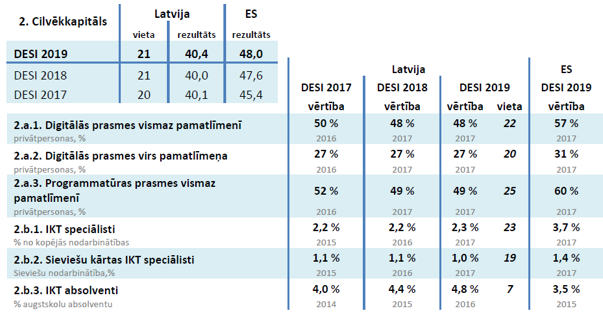 Attēla avots: DESI 2019. gada ziņojums, Latvijas valsts profilsAttiecībā uz cilvēkkapitāla rādītāju DESI indikatorā Latvija ES valstu vidū ierindojas 21. vietā, un tas ir zem ES vidējā rādītāja, turklāt pēdējos gados būtisks progress nav panākts. Lai gan arvien lielāks skaits Latvijas iedzīvotāju veic darbības tiešsaistē, digitālo prasmju — gan pamatprasmju, gan padziļinātu prasmju — līmenis joprojām ir krietni zemāks par ES vidējo rādītāju. Tikai 48% cilvēku ir digitālās pamatprasmes (57% ES kopumā), savukārt padziļinātu prasmju aspektā plaisa starp Latviju un citām ES valstīm ir vēl lielāka. Lai gan IKT speciālistu procentuālā daļa kopš 2017. gada ir nedaudz palielinājusies, tie veido mazāku darbaspēka īpatsvaru nekā pārējā ES (2,3% salīdzinājumā ar 3,7% ES kopumā). Tomēr Latvija veiksmīgi sagatavo IKT augstskolu absolventus: šis rādītājs ir nemitīgi palielinājies un ievērojami pārsniedz ES vidējo rādītāju (sasniedzis 4,8% no visiem absolventiem salīdzinājumā ar 3,5% ES). Tomēr sieviešu kārtas IKT speciālistu īpatsvars ir vien 1% no nodarbināto sieviešu skaita, un tas ir zemāks par ES vidējo rādītāju 1,4%. Latvijas digitālo prasmju politika nav daļa no neatkarīgas stratēģijas, tā ietilpst vairākās dažādās stratēģijās, kas aptver digitālo prasmju aspektus. Galvenie pasākumi ir šādi: 1) Informācijas sabiedrības attīstības pamatnostādnes 2014. – 2020. gadam, kas ietver IKT izglītību un e-prasmes; 2) Izglītības attīstības pamatnostādnes 2014. – 2020. gadam, kas aptver pasākumus, kuru mērķis ir veicināt un atjaunināt digitālās prasmes un palielināt studējošo skaitu zinātnes, tehnoloģijas, inženierzinātnes un matemātikas studiju programmās, IKT izmantošanu mācību procesā un skolotāju digitālo prasmju attīstīšanu; 3) Latvijas kiberdrošības stratēģija 2014. – 2018. gadam ar atsevišķu Rīcības plāna sadaļu, kas veltīta digitālo prasmju un kiberdrošības pētījumu veicināšanai un kurā arīdzan paredzēts izstrādāt bakalaura akadēmisko studiju programmas kiberdrošības jomā. 2018. gada E-prasmju nedēļā, kas ir ikgadēja izpratnes veicināšanas kampaņa, dalībnieku skaits Latvijā kopumā sasniedza 128 000 cilvēku, notika 3028 pasākumi un bija iesaistīti 300 partneri no visas valsts. 2018. gadā notika arī 100 Programmēšanas nedēļas pasākumi visā Latvijā, un tajos piedalījās 5000 dalībnieku un 47 skolas. IKT programmas Latvijā ir aktīva darba tirgus politikas neatņemama sastāvdaļa bezdarbnieku atbalstam. Tām ir būtiska nozīme IKT prasmju trūkuma mazināšanā gados vecāku darba ņēmēju, bezdarbnieku un darba meklētāju vidū. Valsts nodarbinātības aģentūra 2018. gadā nodrošināja kursus par digitālajām prasmēm aptuveni 3800 bezdarbnieku. Citi pasākumi ir vērsti uz konkrētām rūpniecības nozarēm. Lai veicinātu darbinieku apmācību ar mērķi atvieglot digitālo tehnoloģiju un inovāciju ieviešanu uzņēmumos ražošanas, IKT un tūrisma nozarēs, atbalsts apmācībai tehnoloģiju jomā tika sniegts 10 nozares asociācijām. Vēl viens piemērs ir Latvijas Informācijas un komunikācijas tehnoloģiju asociācijas (turpmāk - LIKTA) īstenotais IKT speciālistu augsta līmeņa kurss jaunāko tehnoloģiju jomā, kurā piedalījās vairāk nekā 1600 IKT speciālistu. LIKTA ir arī Latvijas Digitālo prasmju un darbvietu koalīcijas koordinatore, kuras partneri, to vidū vairākas ministrijas, 2017.gadā parakstīja jaunu sadarbības memorandu, kurā noteiktas koalīcijas prioritātes 2017. – 2020. gadam. Neraugoties uz IKT absolventu skaita pieaugumu un ar to saistītajiem politikas centieniem, piemēram, darbībām, ko atbalsta Digitālo prasmju un darbvietu koalīcija, Latvija tikai iegūtu, ja tā arī turpmāk motivētu cilvēkus turpināt mūžizglītību, palielinātu izpratni par digitālo prasmju svarīgumu darba tirgū un mudinātu uzņēmumus ieguldīt prasmju apguvē. Augstāks digitālo prasmju līmenis sabiedrībā padarīs valsts darba tirgu iekļaujošāku un vienlaikus uzlabos uzņēmumu produktivitāti.Institūciju sniegtie priekšlikumi DESI indikatora rādītāja “Cilvēkkapitāls” uzlabošanaiEkonomikas ministrijas ieskatā attiecībā uz DESI indikatora rādītāja cilvēkkapitāls elementu progresu iespējams palielināt ar jau uzsāktām un realizētām EM iniciatīvām:Lai uzlabotu IKT speciālistu skaita rādītāju, būtiski jāpalielina vietējo un ārvalstu studentu skaitu Latvijas augstskolās. Tas paveicams gan pilnveidojot esošās augstskolu IKT studiju programmas, gan uzlabojot pamatskolu un vidusskolu programmu izglītības kvalitāti. Vienlaikus ir būtiski samazināt studiju nepabeigušo skaitu, kā arī palielināt sieviešu īpatsvaru IKT nozares studentu vidū. Lai veiksmīgi popularizētu IKT studijas un veidotu pilnvērtīgu, nozares vajadzībām atbilstošu saturu, nepieciešams veidot sadarbību starp vadošajiem nozares uzņēmumiem, publiskās pārvaldes institūcijām un augstskolām. Kā piemēram – sadarbības platforma BITS, kas izveidota 2019.gada aprīlī LU un RTU sadarbībā ar Bufalo Universitāti (ASV), lai popularizētu Latvijas IT nozari un piesaistītu ārvalstu studentus, sekmējot 3000 IT profesionāļu sagatavošanu Latvijā ik gadu.Izpratnes paaugstināšanai par digitālo prasmju svarīgumu darba tirgū un uzņēmumu mudināšanai ieguldīt nodarbināto prasmju pilnveidē, tai skaitā digitālo, EM 1.2.2.3. pasākuma “Atbalsts IKT un netehnoloģiskām apmācībām, kā arī apmācībām, lai sekmētu investoru piesaisti"  ietvaros līdz 31.12.2020 ar LIKTA starpniecību nodrošina pašnodarbinātām personām, mikro un maziem komersantiem iespēju pilnveidot prasmes inovāciju un digitālo tehnoloģiju attīstībai. Zīmīgi, ka sieviešu īpatsvars, kas iesaistījušās apmācībās, ir lielāks kā vīriešu. Vairāk info www.mmu.lv.Ir apstiprināti "Grozījumi Ministru kabineta 2016.gada 14.jūnija noteikumos Nr.365 "Darbības programmas "Izaugsme un nodarbinātība" 1.2.2.specifiskā atbalsta mērķa "Veicināt inovāciju ieviešanu komersantos" 1.2.2.3.pasākuma "Atbalsts IKT un netehnoloģiskām apmācībām, kā arī apmācībām, lai sekmētu investoru piesaisti" īstenošanas noteikumi"" ar mērķi pagarināt projektu, tai skaitā LIKTA projekta, īstenošanas termiņu līdz 2022.gada 31.decembrim esošā ERAF finansējuma 2 milj. euro apmērā ietvaros.Iekšlietu ministrijas ieskatā iekšlietu resora darbība IKT nozarē jau tagad ļauj secināt, ka ir nepieciešams meklēt risinājumus, lai piesaistītu attiecīgās jomas speciālistus darbam valsts pārvaldē. Cilvēkkapitāla rādītāju paaugstināšanai ir būtiski, lai valstī tiktu sagatavoti kvalificēti, pieprasīti un atbilstoši atalgoti IKT speciālisti. Nepieciešams izstrādāt daudzgadu stratēģiju pakāpeniskai atalgojuma līmeņa izlīdzināšanai starp privāto un valsts pārvaldes sektoru, lai, radot interesi par darbu valsts pārvaldē, veicinātu sagatavoto IKT speciālistu skaita pieaugumu un mazinātu valsts pārvaldē strādājošo, augsti kvalificēto IKT jomas darbinieku rotāciju. Palielinot interesi par darbu valsts pārvaldē, pakāpeniski būs iespēja veiksmīgāk uzturēt un attīstīt inovatīvus e-pārvaldes pakalpojumus, veicinot arī valsts iedzīvotāju digitālo prasmju pieaugumu. Tāpat ir būtiski motivēt cilvēkus turpināt mūžizglītību.Priekšlikumi rīcībai DESI indikatora rādītāja “Cilvēkkapitāls” uzlabošanaiDESI indikatora rādītāja “Cilvēkkapitāls” uzlabošana ir stratēģisks uzdevums, ņemot vērā, ka digitālās prasmes ir nepieciešams nosacījums, lai pielāgotos digitālas transformācijas radītām pārmaiņām.  Ņemot vērā DESI novērtējuma ziņojumā izdarītos secinājumus par neapmierinošo Latvijas sniegumu DESI indikatora rādītāja “Cilvēkkapitāls” (21. vieta DESI novērtējumā), VARAM aicina Izglītības un zinātnes ministriju kā atbildīgo par izglītības un zinātnes politikas jomu politikas izstrādi ņemt vērā DESI novērtējuma ziņojumā izdarītos secinājumus un, plānojot izglītības un zinātnes nozares politiku, paredzēt pasākumus DESI indikatora rādītājā “Cilvēkkapitāls” identificētās problemātikas risināšanā.Latvijas sniegums DESI indikatora rādītājā “Interneta pakalpojumu izmantošana”Rādītāja “Interneta pakalpojumu izmantošana” svars novērtējumā ir 15 %. Tā ietvaros tiek vērtētas šādas komponentes:Ziņas (3.a.1 News);Mūzika, video, spēles (3.a.2 Music, Videos and Games);Video pēc pieprasījuma (3.a.3 Video on Demand);Video zvani (3.b.1 Video Calls);Sociālie tīkli (3.b.2 Social Networks);Banku pakalpojumi (3.c.1 Banking);Iepirkšanās (3.c.2 Shopping).DESI novērtējuma komponente “Banku pakalpojumi” attiecas uz finanšu politikas jomu, par kuru ir atbildīga Finanšu ministrija, komponente “Iepirkšanās” attiecas uz komercdarbības attīstības politikas jomu, par kuru ir atbildīga Ekonomikas ministrija.Attēls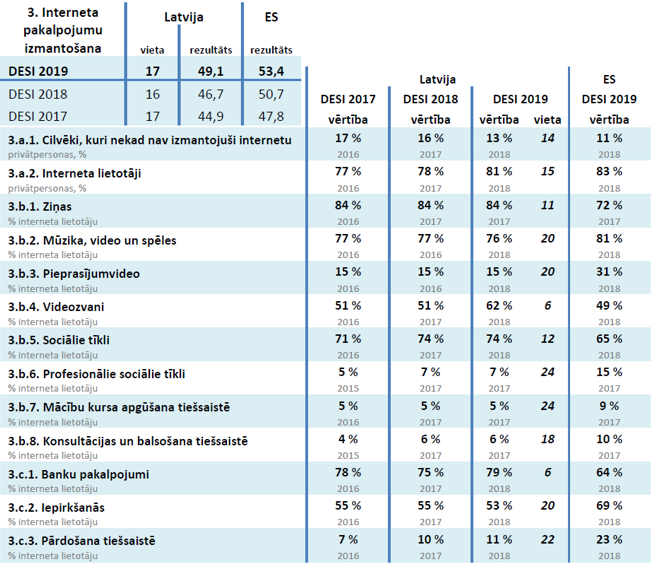 Attēla avots: DESI 2019. gada ziņojums, Latvijas valsts profilsSaskaņā ar DESI indikatora sniegto Latvijas situācijas raksturojumu kopumā interneta pakalpojumu izmantošana Latvijā ir nedaudz zem ES vidējā līmeņa. Latvijas iedzīvotāji labprāt veic dažas tiešsaistes darbības, tāpat kā pārējie ES iedzīvotāji. Vispopulārākās tiešsaistes darbības ir ziņu lasīšana un banku pakalpojumi; 84 % Latvijas interneta lietotāju lasa ziņas internetā salīdzinājumā ar 72% ES kopumā. Lai gan Latvijas iedzīvotāji banku pakalpojumus tiešsaistē izmanto vairāk nekā vidēji to dara ES iedzīvotāji kopumā (79% izmanto banku pakalpojumus tiešsaistē), iepirkšanās un pārdošana tiešsaistē ir mazāk izplatīta nekā citās ES valstīs. Profesionālo sociālo tīklu izmantošana (7%) un mācību kursu apguve tiešsaistē (5%) arī ir zem ES vidējā rādītāja. Vislielākā izaugsme ir vērojama videozvanu izmantošanā: līdz ar pieaugumu par 11 procentpunktiem šis rādītājs sasniedzis 62% no Latvijas interneta lietotāju skaita. Šis rādītājs krietni pārsniedz citu ES valstu vidējo rādītāju.Priekšlikumi rīcībai DESI indikatora rādītāja “Interneta izmantojums” uzlabošanaiLai attīstītu sabiedrības spējas un ieinteresētību efektīvi izmantot radītos risinājumus un panāktu arvien plašāku interneta izmantošanu gan iedzīvotāju, gan uzņēmēju vidū, VARAM turpina īstenot sabiedrības IKT iespēju izmantošanas veicināšanas pasākumu aktivitātes, tostarp, popularizē digitālās vides radītos risinājumus un to priekšrocības, kā arī informē sabiedrību par valsts e-iespējām, apmāca publiskās pārvaldes darbiniekus, skolotājus, bibliotekārus un žurnālistus sniegt sabiedrībai konsultācijas par digitālās vides izmantošanas aspektiem, kā arī izstrādā dažādus dzīves situāciju aprakstus. Tās ir pieejamas valsts pārvaldes pakalpojumu portāla “Latvija.lv” atbalsta vietnē https://mana.latvija.lv. Minēto pasākumu rezultātā uzlabojas sabiedrības informētība par valsts pārvaldes piedāvātajām e-iespējām, izpratne par personalizētu pakalpojumu izmantošanas iespēju interneta vidē, piemēram, izmantojot e-identifikāciju, tiek veicināta iedzīvotāju interese par e-pakalpojumu izmantošanu.Ņemot vērā, ka Latvijā iepirkšanās un pārdošana tiešsaistē ir mazāk izplatīta nekā citās ES valstīs. Profesionālo sociālo tīklu izmantošana (7%) un mācību kursu apguve tiešsaistē (5%) arī ir zem ES vidējā rādītāja, VARAM aicina Finanšu ministriju kā atbildīgo par finanšu politikas jomu un  Ekonomikas ministriju kā atbildīgo par komercdarbības attīstības politikas jomu ņemt vērā DESI novērtējuma ziņojumā izdarītos secinājumus un, plānojot nozares politiku, paredzēt pasākumus DESI indikatora rādītājā “Interneta izmantojums” identificētās problemātikas risināšanā.Latvijas sniegums DESI indikatora rādītājā “Digitālo tehnoloģiju integrācija”Rādītāja “Digitālo tehnoloģiju integrācija” svars novērtējumā ir 20%. Tā ietvaros tiek vērtētas šādas komponentes:Elektroniskā informācijas apmaiņa (4.a.1 Electronic Information Sharing);Radiofrekvenciālā identifikācija (RFID) (4.a.2 RFID);Sociālie plašsaziņas līdzekļi (4.a.3 Social Media);E-rēķini (4.a.4 eInvoices);Mākonis (4.a.5 Cloud);MVU, kas pārdod tiešsaistē (4.b.1 SMEs Selling Online);E-komercijas apgrozījums (4.b.2 E-commerce Turnover);Pārdošana tiešsaistē pāri robežām (4.b.3 Selling Online Cross-borders).DESI indikatora rādītāja “Digitālo tehnoloģiju integrācija” novērtējuma komponentes “E-rēķini” ir Finanšu ministrijas kompetences jautājums, komponentes “Elektroniska informācijas apmaiņa”, “MVU, kas pārdod tiešsaistē”, “E-komercijas apgrozījums” un “Pārdošanas tiešsaistē pāri robežām” attiecas uz komercdarbības attīstības politikas jomu, par kuru ir atbildīga Ekonomikas ministrija.Attēls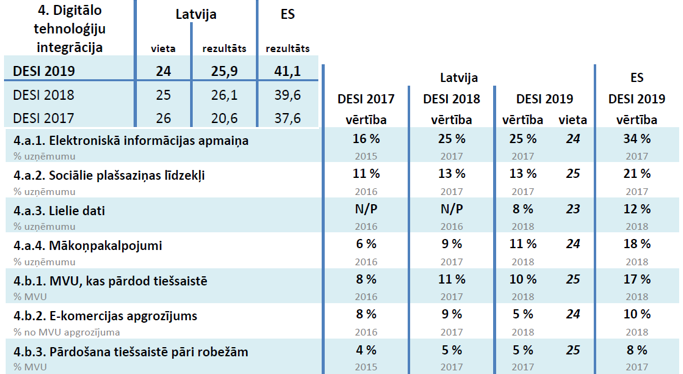 Attēla avots: DESI 2019. gada ziņojums, Latvijas valsts profilsSaskaņā ar DESI novērtējumu par digitālo tehnoloģiju integrācijas uzņēmumos Latvija ieņem 24. vietu ES valstu vidū, un šis rādītājs ir krietni zemāks par ES vidējo līmeni. Salīdzinājumā ar pagājušo gadu Latvijai ir izdevies pakāpties par vienu vietu, taču tā nav panākusi ievērojamu progresu, izņemot to Latvijas uzņēmumu īpatsvara nelielo pieaugumu, kuri izmanto mākoņdatošanas piedāvātās iespējas (11% uzņēmumu izmanto mākoņpakalpojumus salīdzinājumā ar 18% ES). Latvijas uzņēmumi joprojām nepietiekami izmanto iespējas, ko sniedz preču un pakalpojumu pārdošana tiešsaistē, un šis rādītājs joprojām ir ievērojami zemāks par ES vidējo rādītāju, kādu e-komercijas jomā uzrāda mazie un vidējie uzņēmumi (turpmāk - MVU), arī attiecībā uz apgrozījuma līmeni. Tikai 10% MVU nodarbojas ar pārdošanu tiešsaistē, kas ir nedaudz mazāk nekā 2017. gadā un ir zem ES vidējā rādītāja (17%). To MVU īpatsvars, kuri pārdod preces un pakalpojumus pāri robežām, ir zemāks par ES vidējo rādītāju (tikai 5 % no visiem MVU, salīdzinot ar 8 % visā ES), un tiešsaistes segments veido tikai vidēji 5 % no MVU apgrozījuma. Tikai 13 % uzņēmumu izmanto sociālos plašsaziņas līdzekļus, savukārt lielos datus izmanto 8 %. Latvija ir apņēmusies panākt progresu attiecībā uz jaunajām digitālajām tehnoloģijām un stratēģiski investēt digitālajās tehnoloģijās, izmantojot ES koordinētās programmas. Piemēram, valsts ir kopuzņēmuma EuroHPC dalībniece; tā ir arī parakstījusi Deklarāciju par Eiropas blokķēžu partnerību un Deklarāciju par sadarbību mākslīgā intelekta jomā. Tiek izstrādāta mākslīgā intelekta stratēģija, un 2019. gadā ir plānota kiberdrošības stratēģijas pārskatīšana. Iniciatīvas digitālo inovāciju kāpināšanai un digitālo tehnoloģiju izmantošanas sekmēšanai ietver kompetences centru izveidi un stratēģisko projektu viedas pilsētas ekosistēmas attīstībai. Pašreizējie 8 kompetences centri, kuri izveidoti Latvijas pārdomātas specializācijas stratēģijas jomās un kuros kopumā ieguldīti 67 miljoni EUR, aptver 175 projektus un 138 uzņēmumus, kas saņem finansējumu no ES līdzekļiem. Tie veicina inovāciju Latvijā, uzņēmumiem un zinātniskām iestādēm kopīgi izstrādājot produktus un procesus. Latvija ir izveidojusi arī vienotu tehnoloģiju nodošanas centru, kas ietilpst Latvijas Investīciju un attīstības aģentūrā un kura mērķis ir veicināt sadarbību starp rūpniecību un zinātni un publiskās pētniecības komercializāciju. Digitālo pakalpojumu turpmāko integrāciju uzņēmumos varētu kavēt arī kvalificētu speciālistu trūkums un pastāvīgi zemais IKT speciālistu īpatsvars. 56% uzņēmumu, kas pieņēma darbā vai mēģināja pieņemt darbā IKT speciālistus, ziņoja par grūtībām aizpildīt vakances. Turklāt tikai 11% uzņēmumu nodrošina darbiniekiem mācības, kas vērstas uz IKT prasmju pilnveidošanu un uzlabošanu, un šis skaitlis ir ievērojami zemāks par ES vidējo rādītāju (23%). Lai risinātu uzņēmēju nevēlēšanos izmantot IKT risinājumus, ir izstrādāts projekts Interreg SKILLS+, un ir sagaidāms, ka tas sniegs uzņēmējiem jaunus mācību moduļus, kas mudinās MVU izstrādāt digitālās stratēģijas un uzlabot ražīgumu un konkurētspēju. Papildu pasākumi ir vērsti arī uz IKT prasmēm MVU vidū lauku apvidos, “Industry 4.0” attīstības veicināšanu, atbalsta sniegšanu, izmantojot inovācijas kuponus, un rūpniecības digitalizācijas paātrināšanu, izvēršot sadarbību Baltijas jūras reģionā. Lai veicinātu Latvijas ekonomikas digitālo pārveidi, ir svarīgi vēl vairāk palielināt izpratni par MVU digitalizācijas nozīmi un pastiprināt pašreizējos centienus, lai uzņēmumi varētu izmantot visas priekšrocības, ko sniedz digitālo tehnoloģiju ieviešana.Institūciju sniegtie priekšlikumi DESI indikatora rādītāja “Digitālo tehnoloģiju integrācija” uzlabošanaiEkonomikas ministrija ir sagatavojusi šādus priekšlikumus, kā uzlabot DESI indikatora  rādītājus esošajās Ekonomikas ministrijas atbildības jomās.Ņemot vērā minēto, DESI indikatora kontekstā par aktuālām būtu uzskatāmas aktivitātes, kas veicinātu komersantu izpratnes vairošanu par digitālās vides sniegtajām iespējām un finanšu atbalsta instrumentiem, kas būtu vērsti uz e-komercijas, elektroniskās vides izmantošanu aktivitāšu veiksmīgāku uzsākšanu un īstenošanu,  piemēram, IKT aplikāciju lietošanas un e-mārketinga prasmju apguvei/pilnveidei uzņēmumos, mentoru piesaistei, komunikāciju stratēģijas izstrādei. Lai veicinātu DESI indikatora e-komercijas rādītāju uzlabošanos, Ekonomikas ministrijas ieskatā nepieciešama būtu finanšu resursu piesaiste sabiedrības izpratnes veicināšanas (awareness raising activities) aktivitāšu īstenošanai par e-komercijas sniegtajām iespējām, kā arī izvērtējama būtu nepieciešamība pārskatīt esošos MVU atbalsta instrumentus, lai sekmētu komersantu aktīvāku iesaistīšanos e-komercijas aktivitātēs.Ekonomikas ministrijas ieskatā digitālo tehnoloģiju izmantošanu un uzņēmumu digitalizāciju, sekmējot ceturto DESI pīlāru “Digitālo tehnoloģiju integrācija”, veicinātu šādi pasākumi:Lai veicinātu DESI rādītāju izaugsmi Latvijas kontekstā ir nepieciešama proaktīva rīcība stratēģiskās konkurētspējas faktoru noteikšanai un stiprināšanai vietējā līmenī attiecīgi Komisijas noteiktajām misijām. Ņemot vērā esošo situāciju Ekonomikas ministrija kopā ar Latvijas Investīciju un attīstības aģentūru  organizēja pilotprojektu, nosakot divas potenciālās attīstības jomas - biomedicīna un viedās pilsētas tehnoloģijas, abu pilotprojektu būtība ir balstīta lielajos datus. Pilotprojekti tiek īstenoti divās fāzēs, pilotprojektu pirmās fāzes mērķis bija identificēt biomedicīnas un viedās pilsētas tehnoloģiju jomu ekosistēmas dalībniekus.Uzņēmējdarbības ekosistēma ir savstarpēji saistītu uzņēmumu tīkls, piemēram, piegādātāji un izplatītāji, kuri savstarpēji mijiedarbojas, galvenokārt papildinot vai piegādājot galvenās vērtību veidojošās sastāvdaļas to produktos vai pakalpojumos.  Pilotprojektos ir noorganizētas vairākas dizaina darbnīcas, kurās tika apvienoti akadēmiskā, publiskā  un privātā sektora pārstāvji, kuri, izmatojot dizaina domāšanas metodes, kopīgi identificēja attiecīgo ekosistēmu stiprās puses un iespējas attīstīt jaunus produktus un tehnoloģijas, infrastruktūras u.c. kā vienotus projektus. Pilotprojekta rezultātā ir identificētas divas ekosistēmas un iniciēta sadarbības nepieciešamības vajadzība starp ekosistēmas dalībniekiem. Lai turpinātu darbu un attīstītu šīs ekosistēmas līdz neatkarīgi funkcionējošai kopai (klasterim), kas noteiktā laika posmā spētu ieņemt vadošo lomu Eiropas pētniecības un inovāciju vidē, un spētu piesaistīt ES fondu investīcijas, ir nepieciešama stratēģiska pieeja šādu ekosistēmu attīstībai.Ekonomikas ministrija padziļināti izvērtējusi blokķēdes tehnoloģijas izmantošanas perspektīvas publiskajā sektorā, identificējusi turpmāko rīcību tās attīstības veicināšanai Latvijā, kā arī turpinās izvērtēt ar blokķēdes tehnoloģiju saistītos juridiskos un tehnoloģiskos aspektus. Ar šī izvērtējuma rezultātiem ministrija 2019. gada 26. februārī iepazīstināja valdību, kas atbalstīja ministrijas priekšlikumus tālākam darbam un pirmo divu pilotprojektu īstenošanu valsts pārvaldē. Valsts ieņēmumu dienesta (turpmāk – VID) pilotprojekts skar kases aparātu reformas īstenošanu, pielāgojot kases aparātus 21.gadsimta tehnoloģisko risinājumu iespējām un IT infrastruktūrai. Šādi risinājumi stiprinātu VID uzraudzības kapacitāti un paredzētu samērīgu finanšu un administratīvo slogu komersantiem tiem noteikto prasību izpildes nodrošināšanai. Viens no šādiem risinājumiem būtu tehniska risinājuma izstrāde elektroniskajās ierīcēs un iekārtās, lai ieviestu tirdzniecības datu nodošanu VID tiešsaistes režīmā, izmantojot blokķēdes tehnoloģiju.Industrijas 4.0 ieviešanas pasākumu kopuma (izglītojoši pasākumi, semināri, darba grupas) mērķis Latvijā ir veicināt izpratni par Industrija 4.0 konceptu un radīt rīcībai atbilstošus apstākļus sekmējot starpsektorālo sadarbību, kas balstīta uz digitālu risinājumu izmantošanu inovāciju attīstībai.Ekonomikas ministrijai ir mērķis izstrādāt funkcionējošu industriālās digitalizācijas ekosistēmu, kas nodrošina ideju, investīciju, zināšanu un tehnoloģisko procesu plūsmu. Lai pastāvošo izaicinājumu risinātu, nepieciešams ieviest funkcionālu platformu, kura apvieno nozīmīgākos industriju, zinātnisko institūciju un publiskā sektora dalībniekus, kas darbojas kā galvenais vienprātības veidošanas instruments ekosistēmas ietvaros. Platformas mērķi tiks noteikti pēc 2019. gada 15. februārī parakstītā Saprašanās memorandu starp industriju un publisko sektoru par platformas “Industrija 4.0” izstrādi un ieviešanu, un savstarpējās sadarbības veicināšanuVeicināta cieša sadarbība ar Vācijas-Baltijas tirdzniecības kameru, t.sk., 2018.gadā uzsākts pilotprojekts, kas paredz digitalizācijas attīstību un implementēšanu ražošanas procesos ražojošajās nozarēs, sniedzot ražošanas uzņēmumiem iespēju sadarboties ar globāliem līderiem, viedo tehnoloģiju izstrādātājiem no Vācijas, galvenokārt IKT nozares uzņēmumiem. Mērķis šai iniciatīvai ļāva uzņēmumiem sadarboties jaunu tehnoloģiju ieviešanā un esošo tehnoloģiju uzlabošanā, izmantojot jaunākās pieejamās tehnoloģijas un datu apstrādi.  Papildus tam, regulāri tiek organizētas uzņēmēju apmaiņas vizītes uz vācu tehnoloģiju uzņēmumiem, kas ir augsto tehnoloģiju flagmaņi. Interreg projekta “Inno Cape” ietvaros plānots pētīt Digitālo Inovāciju Centru ieviešanas mehānismu un atbilstību nozares prasībām, balstoties uz Skandināvijas labo praksi. Tiek izstrādātas vadlīnijas Digitālo Inovāciju Centru  ieviešanai Baltijas valstīs. Projekts korelē ar valsts uzsākto iniciatīvu digitalizācijas attīstībā, kas izsaka mērķi palielināt izpratni par nozares 4.0 risinājumiem, uzsverot starpnozaru sadarbības priekšrocības, kas balstītas uz IKT risinājumu izmantošanu inovāciju attīstībā. Ekonomikas ministrija ir izstrādājusi likumprojektu “Grozījumi Alkoholiskos dzērienu aprites likumā”, kas paredz atļaut alkoholisko dzērienu mazumtirdzniecību internetā. Tādējādi likumprojekts paplašinās sadarbības ekonomikas iespējas attiecībā uz alkoholisko dzērienu tirdzniecību, izmantojot e-komercijas iespējas. Latvijā šobrīd ir aizliegts pārdot alkoholiskos dzērienus internetā. Ieviešot likumprojektā paredzētās izmaiņas, lielākie ieguvēji būs Latvijas mazie alkoholisko dzērienu ražotāji. Bieži vien mazo ražotāju produkcija netiek pārstāvēta mazumtirdzniecības veikalos, kas nozīmē, ka to produkciju ir ļoti grūti iegādāties un to komercdarbības attīstība ir apgrūtināta. Paredzēts, ka norma stāsies spēkā no 2020. gada 1. janvāra.Iekšlietu ministrijas ieskatā visvājākā Latvijas rādītāja – digitālo tehnoloģiju integrācijas – paaugstināšana ir atkarīga arī no kvalificētu IKT speciālistu skaita uzņēmumos un valsts pārvaldes iestādēs. Radot un piesaistot darbam IKT jomas speciālistus ir iespējama digitālo tehnoloģiju ieviešanas un attīstības projektu realizācija un ilgtspējas nodrošināšana. Ņemot vērā arvien plašāk izmantojamās mākslīgā intelekta tehnoloģijas, ir būtiski piesaistīt speciālistus, kuri pārzina modernās tehnoloģijas un spēj ieguldīt savas zināšanas un prasmes to ieviešanā un attīstībā, lai radītu inovatīvus un perspektīvus IKT risinājumus, kas sekmētu Lielo datu pārvaldību, likumpārkāpumu novēršanu, kā arī iedzīvotājiem atvieglotu pakalpojumu saņemšanu. Tāpat, radot pakalpojumus, ir būtiski rūpēties par to lietojamību. Tas nozīmē, ka uzņēmumiem un iestādēm ir jādomā par atgriezeniskās saites saņemšanu par pieredzi pakalpojuma izmantošanā. Ir būtiski pilnveidot valsts pārvaldes sniegto pakalpojumu kvalitātes kontroli, piemēram, analizējot pakalpojumu saņemšanas pārtraukšanas iemeslus, lietotāju apmierinātību, utt.Priekšlikumi rīcībai DESI indikatora rādītāja “Digitālo tehnoloģiju integrācija” uzlabošanaiŅemot vērā neapmierinošo Latvijas sniegumu DESI indikatora rādītājā “Digitālo tehnoloģiju integrācija” (24. vieta), VARAM ieskatā DESI indikatora rādītāja “Digitālo tehnoloģiju integrācija” uzlabošana ir stratēģisks uzdevums, kas risināms ar mērķtiecīgas un plānveidīgas darbības  palīdzību. VARAM aicina Ekonomikas ministriju kā atbildīgo par komercdarbības attīstības politikas jomu ņemt vērā DESI novērtējuma ziņojumā izdarītos secinājumus un, plānojot nozares politiku, paredzēt pasākumus DESI indikatora rādītājā “Digitālo tehnoloģiju integrācija” identificētās problemātikas risināšanā.Latvijas sniegums DESI indikatora rādītājā “Digitālie publiskie pakalpojumi”Rādītāja “Digitālie publiskie pakalpojumi” svars novērtējumā ir 15%. Tā ietvaros tiek vērtētas šādas komponentes:E-pārvaldes lietotāji (5.a.1 eGovernment Users);Automātiski daļēji aizpildītas veidlapas (5.a.2 Pre-filled Forms);Tiešsaistes pakalpojumu pilnīgums (5.a.3 Online Service Completion);Digitālie publiskie pakalpojumi uzņēmumiem (5.a.4 Digital Public Services for Businesses);Atvērtie dati (5.a.5 Open Data);E-veselības pakalpojumi (5.b.1 eHealth Services);Medicīnas datu apmaiņa (5.b.2 Medical data exchange);E-receptes (5.b.3 e-Prescriptions).Novērtējuma komponentes “E-pārvaldes lietotāji”, “Automātiski daļēji aizpildītas veidlapas”, “Tiešsaistes pakalpojumu pilnīgums”, “Digitālie publiskie pakalpojumi uzņēmumiem” un “Atvērtie dati” attiecas uz Elektroniskās pārvaldes attīstības politikas jomu, par kuru ir atbildīga VARAM un līdzatbildīgas ir visas pārējās ministrijas. Veselības ministrija kā atbildīgā par veselības nozari ir atbildīga par DESI novērtējuma komponentēm “E-veselības pakalpojumi”, “Medicīnas datu apmaiņa” un “E-receptes”.Attēls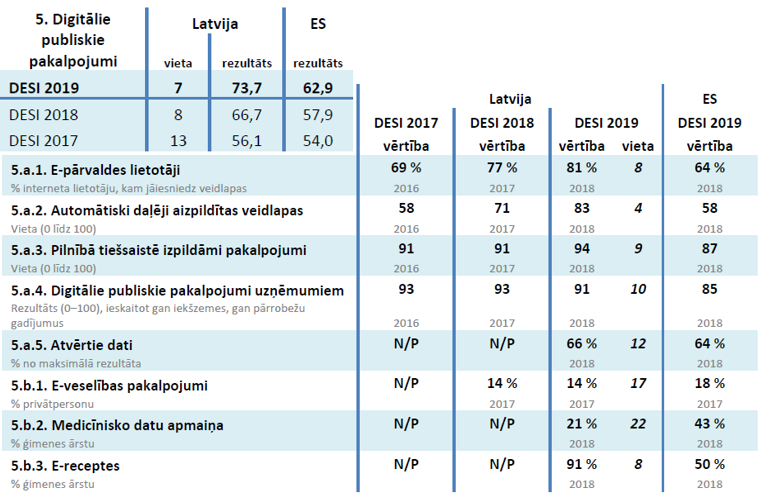 Attēla avots: DESI 2019. gada ziņojums, Latvijas valsts profilsAttiecībā uz digitālajiem publiskajiem pakalpojumiem Latvija ieņem 7. vietu ES. Tā ir vienīgā joma, kurā tā krietni pārsniedz ES vidējo rādītāju. Valsts progress šajā jomā ir īpaši nozīmīgs, ar ievērojamiem uzlabojumiem pēdējo divu gadu laikā, ko veicinājusi: 1)e-pārvaldes plašāka izmantošana; 2)automātiski daļēji aizpildītu veidlapu pieejamība; 3)atvērto datu pieejamība. Starp valsts iestādēm un iedzīvotājiem vērojams augsts tiešsaistes saziņas līmenis: arvien lielāks skaits Latvijas iedzīvotāju — 81% no interneta lietotāju kopskaita — izmanto e-pārvaldes pakalpojumus, un šis rādītājs ievērojami pārsniedz ES vidējo rādītāju. Latvija 2018. gadā ir sasniegusi labākus rezultātus salīdzinājumā ar iepriekšējo gadu attiecībā uz automātiski daļēji aizpildītām veidlapām — tā ieņem 4. vietu Eiropas Savienībā ar 83 punktiem no 100, savukārt attiecībā uz pilnībā tiešsaistē izpildāmiem pakalpojumiem tā ieguvusi 94 punktus no 100. Tomēr valsts ir nedaudz mazāk pavirzījusies uz priekšu e-pārvaldes pakalpojumu sniegšanā uzņēmumiem. Šajā jomā tai ir 91 punkts no 100, kas ir virs ES vidējā rādītāja (85 no 100) un ES valstu vidū ierindo to 10. vietā. E-veselības pakalpojumu jomā Latvija ieņem 17. vietu ES, — tiešsaistē sniegtus veselības un aprūpes pakalpojumus izmantojuši 14% Latvijas iedzīvotāju. 91 % ģimenes ārstu izmanto e-receptes, bet tikai 21% apmainās ar medicīniskajiem datiem, kas ir zem ES vidējā rādītāja 43%. Datu virzīta valsts rīcības plāna īstenošana 2018. gadā palielināja atvērto datu un par maksu iegūstamo datu pieejamību un ar jauno tehnisko funkciju palīdzību uzlaboja atvērto datu portāla izmantojamību, kas deva iespēju izstrādāt inovatīvus datos un tehnoloģijās balstītus produktus un pakalpojumus. 2018. gadā tika veikti papildu pasākumi ar mērķi uzlabot valsts pārvaldes rezultativitāti, efektīvi izmantojot mākoņdatošanu kā daļu no jaunās apstiprinātās Mākoņdatošanas stratēģijas. No 2019. gada janvāra ir ieviestas oficiālas e-adreses, tādējādi saziņu ar iedzīvotājiem un uzņēmumiem padarot par digitālu pēc noklusējuma. Lietotāji var ar vienu klikšķi aktivizēt 100 % digitālo saziņu ar jebkuru vietējās un valsts pārvaldes iestādi. Ir arī inovatīvi e-pārvaldes projekti, piemēram, mākslīgajā intelektā balstīts virtuāls digitālais asistents, kas ir Uzņēmumu reģistra sniegts pakalpojums, un valstij piederoša bezmaksas mašīntulkošanas platforma tulkošanai no latviešu valodas un uz latviešu valodu (hugo.lv). Latvija ir ieviesusi centralizētu valsts informācijas e-veselības sistēmu, kas nodrošina pacienta elektronisko veselības aprūpes reģistru ikvienam, kas dzīvo valstī. Kopš 2018. gada e-recepšu izmantošana ir obligāta visiem ārstiem un aptiekām, un slimības lapas tiek izsniegtas tikai elektroniski. E-veselības sistēma nodrošina darbinieku, veselības aprūpes un sociālās apdrošināšanas iestāžu datu apstrādi un apriti, tādējādi samazinot administratīvo slogu, kas saistīts ar ārstu izrakstītu zīmju apstrādi uz papīra. Pacienti un veselības aprūpes speciālisti var konsultēties ar specializētiem palīdzības dienestiem. 2018. gadā ir pieaudzis medicīnisko e-dokumentu skaits, lai gan DESI rādītājs to vēl neatspoguļo. Latvija virzās uz priekšu digitālās valsts pārvaldes jomā, un paredzams, ka papildu progress tiks panākts, publisko pakalpojumu sniegšanā plašāk īstenojot pieeju “digitāls pēc noklusējuma”, kā arī izvēršot komunikācijas un apmācības kampaņas. Ja, pamatojoties uz pašreizējiem centieniem, vēl vairāk tiks veicināta starpnozaru partnerība, būs iespēja radīt uz datiem balstītus inovatīvus produktus un pakalpojumus, kas dos papildu pozitīvus rezultātus.Institūciju sniegtie priekšlikumi rīcībai DESI indikatora rādītāja “Digitālie publiskie pakalpojumi” uzlabošanai	Iekšlietu ministrija informē par šādiem pasākumiem DESI indikatora rādītāja “Digitālie publiskie pakalpojumi” uzlabošanai.	Pilsonības un migrācijas lietu pārvalde īsteno Eiropas Reģionālā attīstības fonda projektu Nr. 2.2.1.1/17/I/006 “Fizisko personu datu pakalpojumu modernizācija”, kura ietvaros līdz 2021.gada vidum paredzētas vairākas aktivitātes, kas sniegs ieguldījumu Latvijas DESI indikatora 5.aspekta “Digitālie publiskie pakalpojumi” rādītāju uzlabošanā, to skaitā plānots:izstrādāt divus jaunus informācijas un komunikāciju tehnoloģiju koplietošanas pakalpojumus, kurus varēs izmantot citu nozaru publiskās pārvaldes iestādes:pakalpojums “Ārvalstnieku pirmsreģistrācija”, lai veiktu Fizisko personu reģistra informācijas sistēmas (turpmāk - FPRIS) datu papildināšanu par ārzemniekiem, kuriem tiek veikta pirmsreģistrācija. To varēs veikt, izmantojot jau iepriekš Pārvaldes nodrošinātas datu ievadei nepieciešamās tiešsaistes formas, vai arī izveidojot starpsistēmu saskarni;pakalpojums “Pieejas nodrošināšana aktualizētām FPRIS datu kopām” – bez maksas, publiskā un neierobežotā veidā atkalizmantošanai nododot vispārpieejamu informāciju, kuras pieejamību plānots nodrošināt atbilstoši atvērtam standartam, atvērtā formātā un mašīnlasāmā veidā kopā ar tās metadatiem;izstrādāt no jauna vai pilnveidot trīs publiskos pakalpojumus:“Mani dati Fizisko personu reģistrā” – pilnveidot esošo e-pakalpojumu “Mani dati Iedzīvotāju reģistrā” iedzīvotāja statusu attēlošanai un iedzīvotāja statusu pieejamības pārvaldībai;“Virtuālās identitātes piešķiršana” – izstrādāt pakalpojumu virtuālās identitātes piešķiršanai un aktualizēšanai ārvalstniekiem, kuriem tiek veikta pirmsreģistrācija;“Personas statusi Fizisko personu reģistrā” – izstrādāt jaunu e-pakalpojumu personu statusu koplietošanai trešajām pusēm;sagatavot un regulāri publicēt datu koplietošanas portālā 13 depersonalizētu datu kopas (piemēram, iedzīvotāju skaits pašvaldībās, vecums, valstiskā piederība; bērnu vecums, dzimums, personu vārdi, u.tml.). Datu apgabali tiks definēti, ņemot vērā citām valsts iestādēm un privātām un juridiskām personām nepieciešamo informāciju. FPRIS ietvaros izveidotais datu depersonalizēšanas un publiskošanas risinājums nodrošinās automatizētu datu sagatavošanu un publicēšanu ar iepriekš definētu regularitāti. Minēto aktivitāšu īstenošanas rezultātā:informācija par ārzemniekiem, kuriem ir dažāda veida tiesiskas attiecības ar valsti, bet kuriem šobrīd netek centralizēti piešķirts personas kods, būs pieejama vienuviet, sniedzot iespēju viennozīmīgi identificēt šīs personas un nedublējot informāciju vairākās valsts informācijas sistēmās, tādejādi uzlabojot valsts pārvaldes darba efektivitāti;izveidojot e-apliecinājumu, ar fiziskas personas identitātes un statusa apliecināšanas saistītos datus būs iespējams iegūt no FPRIS, samazinot nepieciešamību vienai un tai pašai personai izgatavot vairākas dažādus personas statusus apliecinošas apliecības vai izsniegt statusus apliecinošas izziņas, tādejādi uzlabojot valsts pārvaldes darba efektivitāti un samazinot administratīvo slogu uz iedzīvotājiem;izveidojot e-apliecinājumu par personas statusiem, tiks atvieglota iespēja uzņēmējiem sniegt atlaižu vai priekšrocību pakalpojumus konkrētām iedzīvotāju grupām (piemēram, daudzbērnu ģimenēm, politiski represētām personām, kādā reģionā dzīvojošām), tādējādi veicinot uzņēmējdarbības vides attīstību;pilnveidojot FPRIS starpsistēmu saskarnes, tiks veicināta atvērto datu politikas īstenošana atbilstoši ES atvērto datu politikas un tiesiskā regulējuma principiem.Tieslietu ministrija ir sniegusi informāciju par plānotiem pasākumiem ar potenciālu ietekmi uz DESI indikatora rādītāju “Digitālie publiskie pakalpojumi, e-pārvalde", ko realizēs Datu valsts inspekcija, Patentu valde,  Tiesu administrācija, Uzņēmumu reģistrs un Valsts zemes dienests.Tieslietu ministrija sadarbībā ar Datu valsts inspekciju plāno vadlīniju izstrādi par atvērto datu publicēšanu Tieslietu resorā.Ir plānota Patentu valdes Patentu informācijas administrēšanas sistēmas  modernizēšana un Preču zīmju un dizainparaugu informācijas sistēmas modernizēšana ar mērķi nodrošināt mūsdienīgu un ērtu elektronisko pieteikumu iesniegšanu Patentu valdē, kā arī stabilu un ātru publisko un iekšējo datu bāzu darbību. Tāpat arī ir plānota aizsardzības sertifikātu, preču zīmju un dizainparaugu lietu digitalizācija, nodrošinot to pilnīgu elektronisku pieejamību klientiem un darbiniekiem Patentu valdes sistēmās un datubāzēs.Tiesu administrācijā uzsākts E-lietas projekts ar mērķi izveidot vienotu un efektīvu tiesvedības elektronisko procesu, samazinot tiesvedības termiņus un nodrošinot informācijas pieejamību un atklātību. Projektā izveidot  vienotu elektroniskās tiesvedības procesu, nodrošinot informācijas apmaiņu starp tiesām, lietas dalībniekiem un citām ar tiesvedību saistītajām informācijas sistēmām, un racionāli pilnveidot Tiesu informācijas sistēmu, radot jaunus un izmantojot esošos koplietošanas risinājumus.  Savukārt Elektronisko izsoļu vietnē veikti funkcionalitātes papildinājumi, nodrošinot iespēju šajā vietnē organizēt izsoles un kustamās mantas izsoles (pakalpojums zvērinātiem tiesu izpildītājiem un maksātnespējas procesu administratoriem) elektroniskā veidā.Izpildu lietu reģistrā izveidots pakalpojums, kas nodrošina kreditēšanas pakalpojumu sniedzējiem un kredītinformācijas birojiem iespēju tiešsaistē pieprasīt un saņemt informāciju par personas Izpildu lietu reģistrā reģistrētajām aktīvajām izpildu lietām, kurās šī persona reģistrēta kā parādnieks. Informāciju iespējams pieprasīt un saņemt ne tikai par fizisku personu, bet arī par juridisku personu. Ieviesta datu apmaiņas starp Izpildu lietu reģistru un Kontu reģistru funkcionalitāte, tādējādi zvērinātiem tiesu izpildītājiem sniedzot iespēju tiešsaistē pieprasīt ziņas par parādnieku no Kontu reģistra.Uzņēmumu reģistrs ir uzsācis informācijas sistēmas modernizāciju, izstrādājot risinājumu Uzņēmumu reģistra darbinieku funkciju nodrošināšanai un ērtai pieteikumu saņemšanai elektroniski, kā arī pielāgojot to jaunākajiem un modernākajiem biznesa vajadzību risinājumiem, tai skaitā klientiem ērtu e-pakalpojumu saņemšanai. Izstrādātais risinājums nodrošinās iespēju saņemt klientu datus arī angļu valodā. Projekta “Uzņēmumu reģistra publisko reģistru modernizācija” mērķis ir uzlabot valsts notāru darba vidi un modernizēt reģistrus, paaugstinot Uzņēmumu reģistra darbības efektivitāti un sniegto pakalpojumu pieejamību un kvalitāti. Projekta sekmīga īstenošana sniegs iespējas samazināt  komersantu reģistrācijas pieteikuma aprites laiku un notāru atlikšanas lēmumu īpatsvaru, kā arī atvieglos sistēmas uzturēšanu.Valsts kanceleja, vērtējot Latvijas iespējas uzlabot sniegumu DESI novērtējumā, vērš uzmanību uz Valsts pārvaldes reformas plānā 2020 noteikto virzienu uz mazu, efektīvu un elastīgu valsts pārvaldi, kas iekļauj kvalitatīvus, mūsdienīgus un pieejamus e-pakalpojumus, labu iestāžu savstarpējo mijiedarbību, risinot tādas iedzīvotāju un uzņēmēju situācijas, kur nepieciešama vairāku institūciju iesaiste. Ne mazāk svarīgi būtu arī celt biznesa procesu efektivitāti, tai skaitā izmantojot to transformēšanas iespējas digitālā formātā.Valsts kancelejas izveidotās Valsts pārvaldes inovācijas laboratorijas administratīvā sloga mazināšanai ietvaros, kā arī Valsts administrācijas skolas organizētajās dizaina domāšanas mācībās valsts pārvaldē nodarbinātajiem tika izstrādātas vairākas idejas un priekšlikumi (prototipu idejas) e-pakalpojumu izveidei un digitālajiem risinājumiem. Būtu svarīgi nodrošināt šo ideju un priekšlikumu nodošanu atbildīgajām iestādēm tālākai ieviešanai.Valsts kanceleja īsteno vairākus IKT projektus, kuru mērķis ir valsts pārvaldes iekšējo procesu efektivitātes celšana, izmantojot digitālos risinājumus, piemēram - valsts un pašvaldību iestāžu tīmekļvietņu vienotās platformas, valsts pārvaldes cilvēkresursu vadības informācijas sistēmas un tiesību aktu projektu izstrādes portāla attīstība.Tiek izstrādātas astoņas Valsts zemes dienesta un Zemesgrāmatu nekustamā īpašuma reģistrācijas procesa integrētas procedūras. To ieviešana paredzēta 2019.gada 1.decembrī. Tāpat izstrādes stadijā ir trīs Valsts zemes dienesta un Būvniecības informācijas sistēmas integrētas procedūras ēku datu aktualizācijai un dzēšanai no Nekustamā  īpašuma valsts kadastra informācijas sistēmas.Priekšlikumi rīcībai DESI indikatora rādītāja “Digitālie publiskie pakalpojumi” uzlabošanaiDigitālo publisko pakalpojumu rādītājā Latvija ieņem 7. vietu Eiropas Savienībā. Tā ir vienīgā joma, kurā tā krietni pārsniedz ES vidējo rādītāju. Vienlaikus, DESI novērtējumā secināts, ka lai gan e-veselības pakalpojumu izmantošanā Latvija ir tuvu ES vidējam līmenim, tikai 21% ģimenes ārstu apmainās ar medicīniskajiem datiem. VARAM aicina Veselības ministriju kā atbildīgo par veselības nozares politikas jomu, ņemt vērā DESI novērtējuma ziņojumā izdarītos secinājumus un, plānojot veselības nozares politiku, paredzēt pasākumus DESI indikatora rādītājā “Digitālie publiskie pakalpojumi” identificētās problemātikas risināšanā.E-pakalpojumu jomā pasaules tendences iekļauj personalizāciju un pastiprinātu koncentrēšanos uz klientu vajadzībām. Visos sektoros aktuāla ir digitālā transformācija un viedo risinājumu ieviešana, kā rezultātā paaugstinās efektivitāte, samazinās izmaksas un tiek uzlabota klientu pieredze. Lai to īstenotu, nepieciešams turpināt paaugstināt valsts pārvaldes elektronizācijas līmeni. Ņemot vērā, ka dažādu iedzīvotāju grupu piekļuve internetam sasniedz vairāk kā 90%, ir lietderīgi apsvērt iespēju atsevišķas pakalpojumu grupas nodrošināt “primāri digitāli” un “tikai digitāli”, nodrošinot atbalstu attiecīgo e-pakalpojumu izmantošanā klātienē.  Ir dzīves situācijas, kurās jau tagad būtu iespējama un efektīva pakalpojumu groza saņemšana tikai elektroniski, atsevišķos gadījumos pēc nepieciešamības saņemot konsultatīvu atbalstu, piemēram, uzņēmējdarbības uzsākšana. Pāreja uz e-pakalpojumu izmantošanu   pilnā   apmērā rekomendējama attiecībā uz juridisko personu apkalpošanu, pēc labās prakses iekļaujot e-pakalpojumu papildināšanu ar pakalpojumiem klātienē personu grupām, kas dažādu iemeslu dēļ nelieto internetu.Saskaņā ar Centrālās Statistikas pārvaldes veikto pētījumu par IKT  lietošanu mājsaimniecībās 2018. gadā - “Integrēts Publisko pakalpojumu sniegšanas un gala lietotāju vajadzību monitorings” iedzīvotāji sagaida, ka valsts pārvaldes pakalpojumi tiks veidoti, pielāgojot tos potenciālajiem lietotājiem. Pakalpojumu sniegšanas pieejas pāreja no reaktīvas uz proaktīvu iezīmē jaunu valsts pakalpojumu sniegšanas brieduma līmeni. Tas nodrošinās gan pilnīgāku iedzīvotāju un uzņēmēju tiesību īstenošanu, samazinātu administratīvo slogu, gan augstāku sabiedrības apmierinātību ar valsts sniegtajiem pakalpojumiem, kā arī augstāku darba efektivitāti.Vides aizsardzības un reģionālās attīstības ministrs			Juris Pūce Zvaigzne 67026507Elita.Zvaigzne@varam.gov.lv